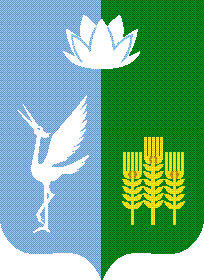 ИЗБИРАТЕЛЬНАЯ КОМИССИЯЧКАЛОВСКОГО СЕЛЬСКОГО ПОСЕЛЕНИЯ
СПАССКОГО МУНИЦИПАЛЬНОГО РАЙОНАРЕШЕНИЕс. Чкаловское
 Об установлении времени для ознакомления членов избирательных комиссий и других участников избирательного процесса с документами и материалами, непосредственно  связанными с подготовкой и проведением выборов главы Чкаловского сельского поселения Спасского муниципального района, а так же с подготовкой и проведением выборов депутатов муниципального комитета Чкаловского сельского поселения Спасского муниципального района, назначенных на 13 сентября 2020 года и о порядке получения заверенных копий этих документовРуководствуясь статьей 24 Федерального закона «Об основных гарантиях избирательных прав и права на участие в референдуме граждан Российской Федерации», статьей 27, статьи 32 Избирательного кодекса Приморского края, в целях эффективного использования рабочего времени и определения единого порядка при ознакомлении членов избирательных комиссий и других участников избирательного процесса с документами и материалами комиссии при подготовке и проведении выборов главы Чкаловского сельского поселения Спасского муниципального района, депутатов муниципального комитета Чкаловского сельского поселения Спасского муниципального района, назначенных на 13 сентября 2020 года,  избирательная комиссия Чкаловского сельского поселения Спасского муниципального районаРЕШИЛА:Установить время для ознакомления членов избирательных комиссий и других участников избирательного процесса с документами и материалами комиссии при подготовке и проведении выборов главы Чкаловского сельского поселения Спасского муниципального района, а так же депутатов муниципального комитета Чкаловского сельского поселения Спасского муниципального района, назначенных на 13 сентября 2020 года: - ежедневно с 15-00 часов до 17-00 часов; - суббота-воскресенье, праздничные дни с 12-00 часов до 13-00 часов.Копии документов и материалов, непосредственно связанных с подготовкой и проведением выборов предоставляются только на основании письменного заявления (запроса), с указанием наименования документа(ов) в трехдневный срок, с момента подачи заявления (запроса).Назначить ответственного за ознакомление и выдачу копий документов и материалов в  избирательной комиссии Чкаловского сельского поселения Спасского муниципального района  секретаря комиссии Нефедьеву О.В.Разместить настоящее решение на официальных сайтах Избирательной комиссии Приморского края, в средствах массовой информации Чкаловского сельского поселения в газете «Родные просторы» и на официальном сайте администрации Чкаловского сельского поселения Спасского муниципального района в информационно-телекоммуникационной сети Интернет в разделе «Муниципальная избирательная комиссия». Контроль исполнения настоящего решения возложить на председателя комиссии М.А. Макаренко.Председатель комиссии 						М.А. МакаренкоСекретарь комиссии							О.В. Нефедьева20.07.20208/15